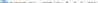 ПОЛОЖЕНИЕ
об оказании логопедической помощи в условиях логопункта
в МБДОУ «Детский сад № 37 «Белочка»Общие положенияПоложение об оказании логопедической помощи в условиях логопункта МБДОУ «Детский сад № 37 «Белочка» (далее - Положение) регламентирует деятельность МБДОУ № 37 (далее - ДОУ), реализующем образовательную программу дошкольного образования ДОУ (далее - ОП ДО), в части оказания логопедической помощи обучающимся, имеющим нарушения устной речи.Положение разработано в соответствии со следующими нормативными и правовыми актами:Федеральным законом от 29.12.2012 № 273-ФЗ «Об образовании в Российской Федерации»;Порядком организации и осуществления образовательной деятельности по основным общеобразовательным программам - образовательным программам дошкольного образования, утвержденным приказом Министерства образования и пауки РФ от 30.08.2013 № 1014;Инструктивным письмом Министерства образования Российской Федерацииот 14.12.2000г. №2 «Об организации работы логопедического пункта общеобразовательного учреждения»;Распоряжение Минпросвещения России от 06.08.2020 № Р-75 «Об утверждении примерного Положения об оказании логопедической помощи в организациях, осуществляющих образовательную деятельность»Санитарно-эпидемиологическими правилами и нормативами СанПиП 2.4.1.3049-13 «Санитарно-эпидемиологические требования к устройству, содержанию и организации режима работы дошкольных образовательных организаций»;Уставом ДОУ.Положение принимается Педагогическим советом ДОУ и утверждается приказом руководителя Учреждения.Срок данного Положения не ограничен. Данное Положение действует до принятия нового.Задачами ДОУ по оказанию логопедической помощи являются:организация и проведение логопедической диагностики с целью своевременного выявления и последующей коррекции речевых нарушений, обучающихся;организация проведения логопедических занятий с обучающимися с выявленными нарушениями речи;организация пропедевтической логопедической работы с обучающимися по предупреждению возникновения возможных нарушений в развитии речи, включая разработку конкретных рекомендаций обучающимся, их родителям (законным представителям), педагогическим работникам;консультирование участников образовательных отношений по вопросам организации и содержания логопедической работы с обучающимися.Порядок оказания логопедической помощи в ДОУСрок и порядок хранения документов составляет не менее трех лет с момента завершения оказания логопедической помощи.Количество штатных единиц учителей-логопедов определяется локальным нормативным актом ДОУ, регулирующим вопросы оказания логопедической помощи, исходя из количества обучающихся, имеющих высокий риск возникновения нарушений речи, выявленный по итогам логопедической диагностики, проведенной учителем- логопедом ДОУ, из рекомендуемого расчета I штатная единица учителя-логопеда на 25 таких обучающихся.Зачисление на логопункт (далее - ЛП) обучающихся, имеющих нарушения в развитии устной речи осуществляется на основе обследования речи учителем-логопедом и заключением Психолого-педагогического консилиума ДОУ (далее ППк), а так же при наличии в заключениях территориальной психолого-медико-педагогической комиссии (ТПМПК) пункта о назначении коррекционно-развивающих занятий.Логопедическая помощь на ЛП осуществляется на основании личного заявления родителей (законных представителей) несовершеннолетних обучающихся (приложение I к Положению).Логопедическая диагностика осуществляется не менее двух раз в год, включая входное и контрольное диагностические мероприятия, продолжительностью не менее 15 календарных дней каждое. Входное и контрольное диагностические мероприятия подразумевают проведение общего срезового обследования обучающихся, обследование обучающихся по запросу родителей (законных представителей) несовершеннолетних	обучающихся,педагогических работников, углубленное обследование обучающихся, имеющих нарушения устной речи и получающих логопедическую помощь с целью составления или уточнения плана коррекционной работы учителя-логопеда и другие варианты диагностики, уточняющие речевой статус обучающегося.По запросу педагогических работников возможна организация внеплановых диагностических мер в отношении обучающихся, демонстрирующих признаки нарушения устной речи. После получения обращения учитель-логопед проводит диагностические мероприятия.2.5 Списочный состав обучающихся, нуждающихся в получении логопедической помощи, формируется на основании результатов логопедической диагностики с учетом выраженности речевого нарушения обучающегося, рекомендаций ППк, ТПМПК.Зачисление обучающихся па логопедические занятия может производиться в течение всего учебного года.Отчисление обучающихся с логопедических занятий осуществляется по мере преодоления речевых нарушений, компенсации речевых особенностей конкретного ребенка.Зачисление на логопедические занятия обучающихся, нуждающихся в получении логопедической помощи, и их отчисление осуществляется на основании распорядительного акта руководителя ДОУ.Логопедические занятия с обучающимися проводятся в индивидуальной и (или) подгрупповой формах. Количество и периодичность подгрупповых и индивидуальных занятий определяется учителем-логопедом с учетом выраженности речевого нарушения обучающегося, рекомендаций ППк, ТПМПК.Логопедические занятия с обучающимися проводятся с учетом режима работы ДОУ.Содержание коррекционной работы с обучающимися определяется учителем- логопедом на основании рекомендаций ППк, ТПМПК и результатов логопедической диагностики.Логопедические занятия должны проводиться в помещениях, оборудованных с учетом особых образовательных потребностей обучающихся и состояния их здоровья и отвечающих санитарно-гигиеническим требованиям, предъявляемым к данным помещениям.В рабочее время учителя-логопеда включается непосредственно педагогическая работа с обучающими из расчета 20 часов в неделю за ставку заработной платы, а также другая педагогическая работа, предусмотренная трудовыми (должностными) обязанностями и (или) индивидуальным планом, - методическая, подготовительная, организационная и иная.Консультативная деятельность учителя-логопеда (учителей-логопедов) заключается в формировании единой стратегии эффективного преодоления речевых особенностей обучающихся при совместной работе всех участников образовательного процесса (административных и педагогических работников ДОУ, родителей (законных представителей), которая предполагает информирование о задачах, специфике, особенностях организации коррекционно-развивающей работы учителя-логопеда с обучающимся.Консультативная деятельность может осуществляться через организацию:постоянно действующей консультативной службы для родителей;индивидуального и группового консультирования родителей (законных представителей), педагогических и руководящих работников ДОУ;информационных стендов.             2.12. Периодичность проведения логопедических занятий:для воспитанников, имеющих заключение ППк и (или) ТПМПК с рекомендациями об оказании психолого-педагогической помощи обучающимся, испытывающим трудности в освоении основных общеобразовательных программ, развитии и социальной адаптации (проведении коррекционных занятий с учителем-логопедом), определяется выраженностью речевого нарушения и составляет не менее двух логопедических занятий в неделю (в форме групповых/ подгрупповых и индивидуальных занятий) в соответствии с Рабочей программой учителя-логопеда, разработанной и утвержденной ДОУ;для воспитанников, имеющих высокий риск возникновения нарушений речи, выявленный по итогам логопедической диагностики, определяется (в форме групповых и (или) индивидуальных занятий) в соответствии с Рабочей программой учителя-логопеда, разработанной и утвержденной ДОУ;при организации логопедической помощи детям младенческого и раннего возраста занятия могут проводиться в форме консультирования родителей (законных представителей) по вопросам организации деятельности их ребенка, создания предметно-развивающей среды и обеспечения социальной ситуации развития. Продолжительность подгрупповых логопедических занятий определяется в соответствии с санитарно-эпидемиологическими требованиями и составляет: для детей от 1,5 до 3 лет - не более 10 мин;для детей от 3 до 4-х лет - не более 15 мин;для детей от 4-х до 5-ти лет - не более 20 мин;для детей от 5 до 6-ти лет - не более 25 мин;для детей от 6-ти до 7-ми лет - не более 30 мин.Документация ДОУ при оказании логопедической помощиЗаявление родителя (законного представителя) о зачислении ребенка в логопункт (приложение 1).Утвержденный список обучающихся, зачисленных в логопункт (приложение 2).Рабочая программа учителя-логопеда.Перспективное планирование индивидуальных занятий по преодолению ФИР.Расписание занятий учителя-логопеда.Лист индивидуальной работы с обучающимися, посещающими ЛП.Журнал учета посещаемости логопедических занятий.Отчетная документация по результатам логопедической работы:протокол приема и выпуска обучающихся, посещающих ЛП:отчет об эффективности работы учителя-логопеда;материалы мониторинга профилактической коррекционной работы с обучающимися, зачисленными в ЛГ1.Приложение IЗаявление родителя (законного представителя)о зачислении ребёнка в логопункгЗаведующему ГБДОУ № 58 Балуевой Т. П.от	ф. и. о. родителяЗаявлениеЯ, (Ф.И.О.)	с целью оказания логопедической помощи в устранении устного нарушения речи прошу зачислить моего ребенка	ф. и. о. ребенкана логопункт ГБДОУ № 58 с	20	г.Обязуюсь:Информировать администрацию ГБДОУ о предстоящем отсутствии ребенка, его болезни.Создать в семье условия, благоприятные для общего и речевого развития ребенка.Взаимодействовать с педагогическими работниками по преодолению речевых нарушений ребенка.Выполнять рекомендации учителя-логопеда в индивидуальной тетради.«	»	20	г.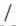 Приложение 2Список обучающихся,
зачисленных в логопедический пункт ГБДОУ № 58 в 20	- 20 учебном году№ н/пФамилия, имя обучающегосяДата рожденияГруппаЗаключение учителя-логопедаЗаключение учителя-логопедаДата ППк